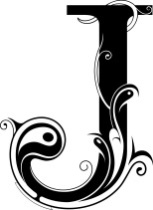   oke’s onanuary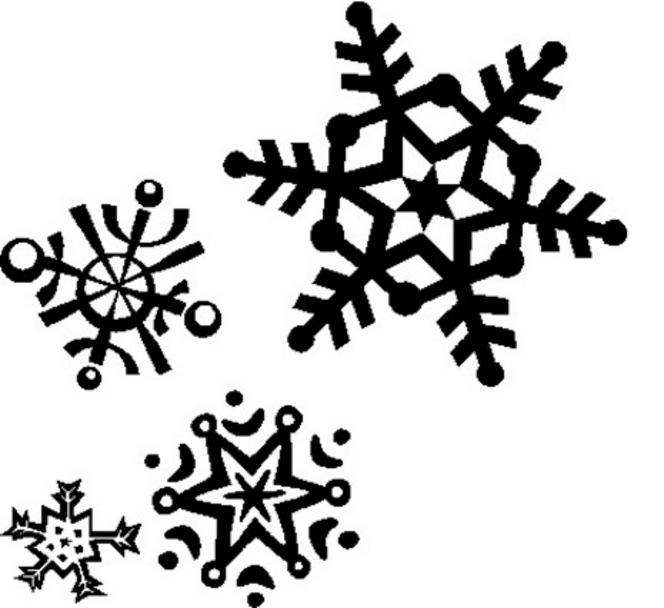 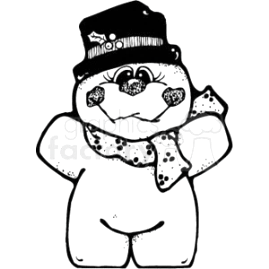 Why did Frosty the Snowman break up with his girl friend?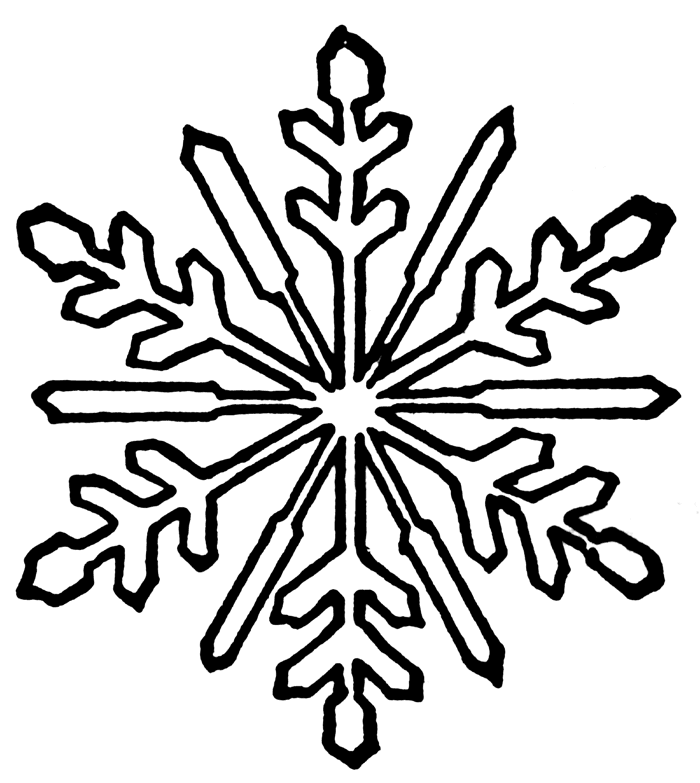 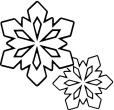 What do you call a snowman dance?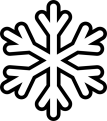 Why don’t mountains get cold in the winter?.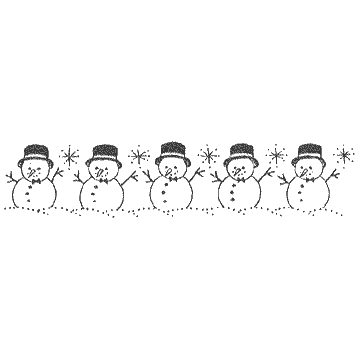   oke’s onanuary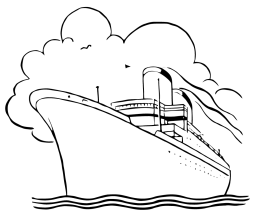 Where can you find an ocean without any water?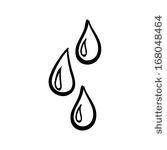 What vegetable is forbidden on ships?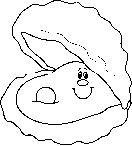 Why don’t oysters give to charity?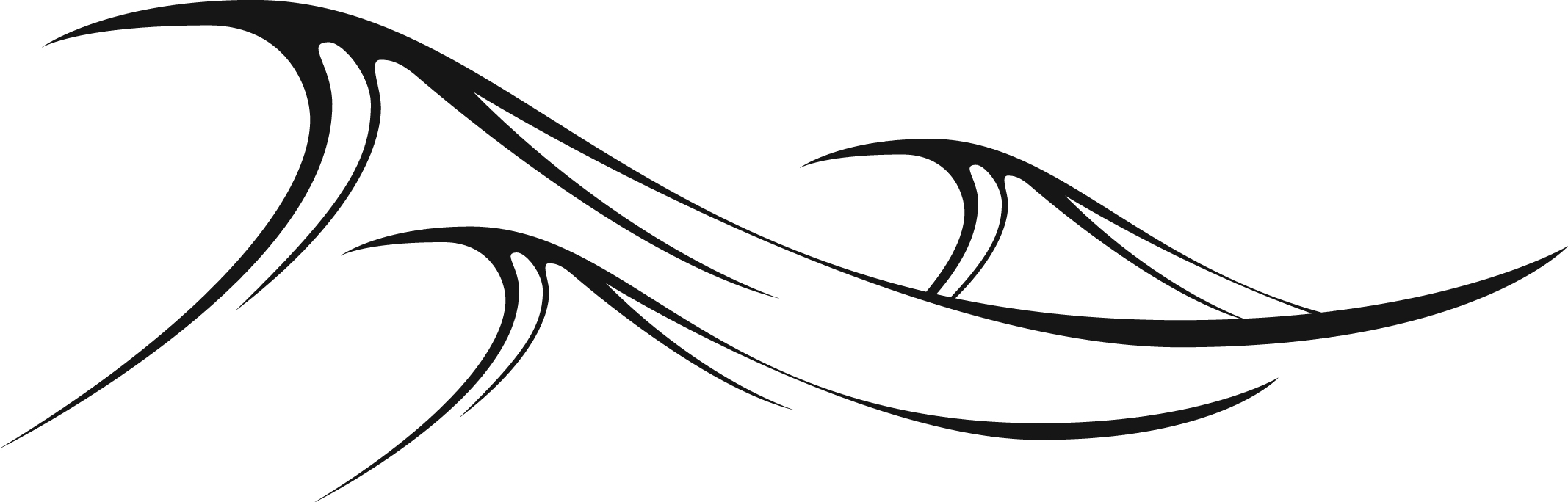 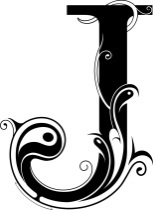   oke’s onanuary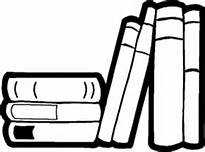 Why did the boy eat his homework? 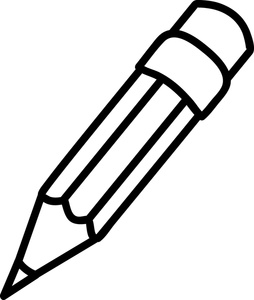 What do you call a man who can do a year’s worth of homework in two weeks?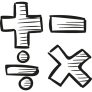 Why do kids do homework?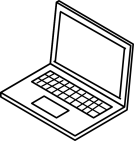 Teachers always tell us to follow our dreams,… BUT yet they don’t let us sleep in class! 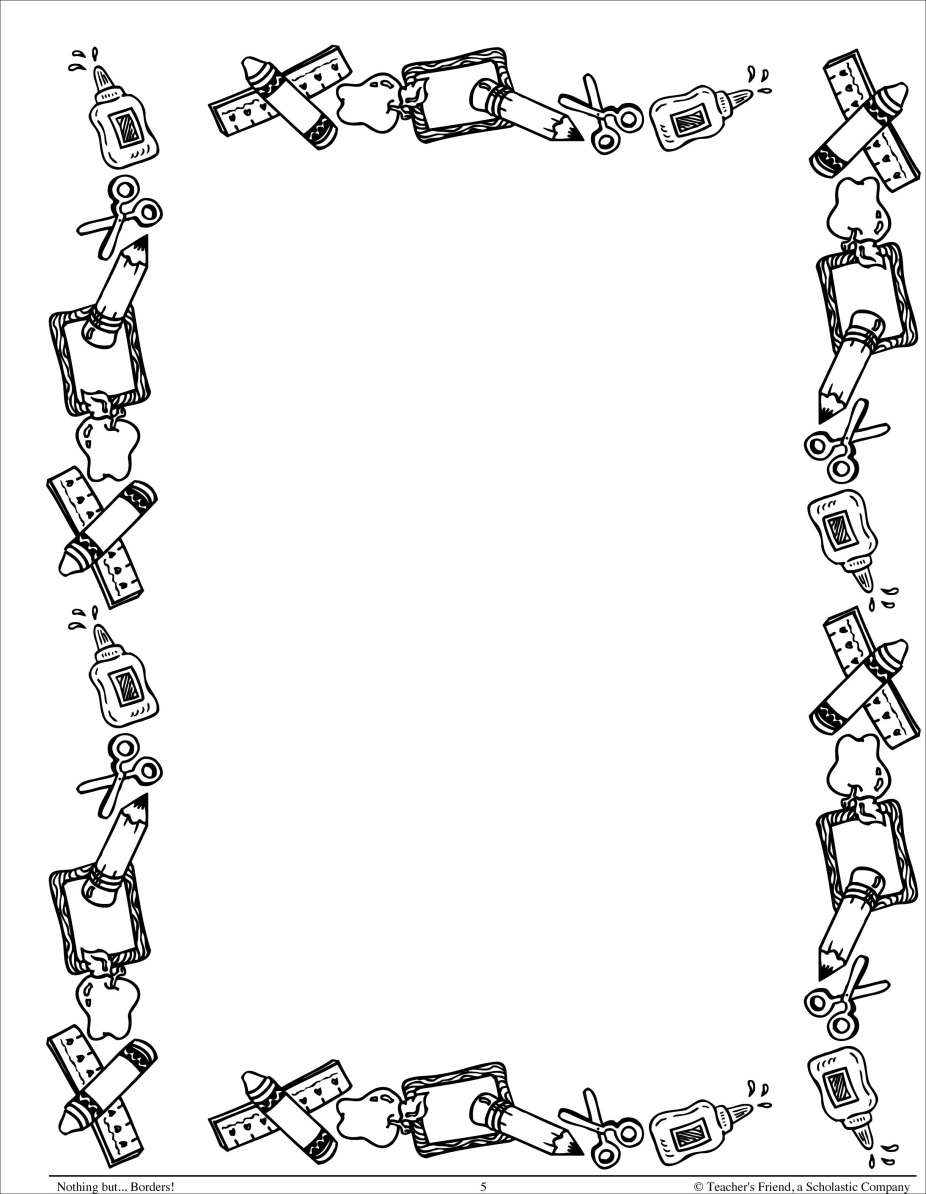   oke’s onanuary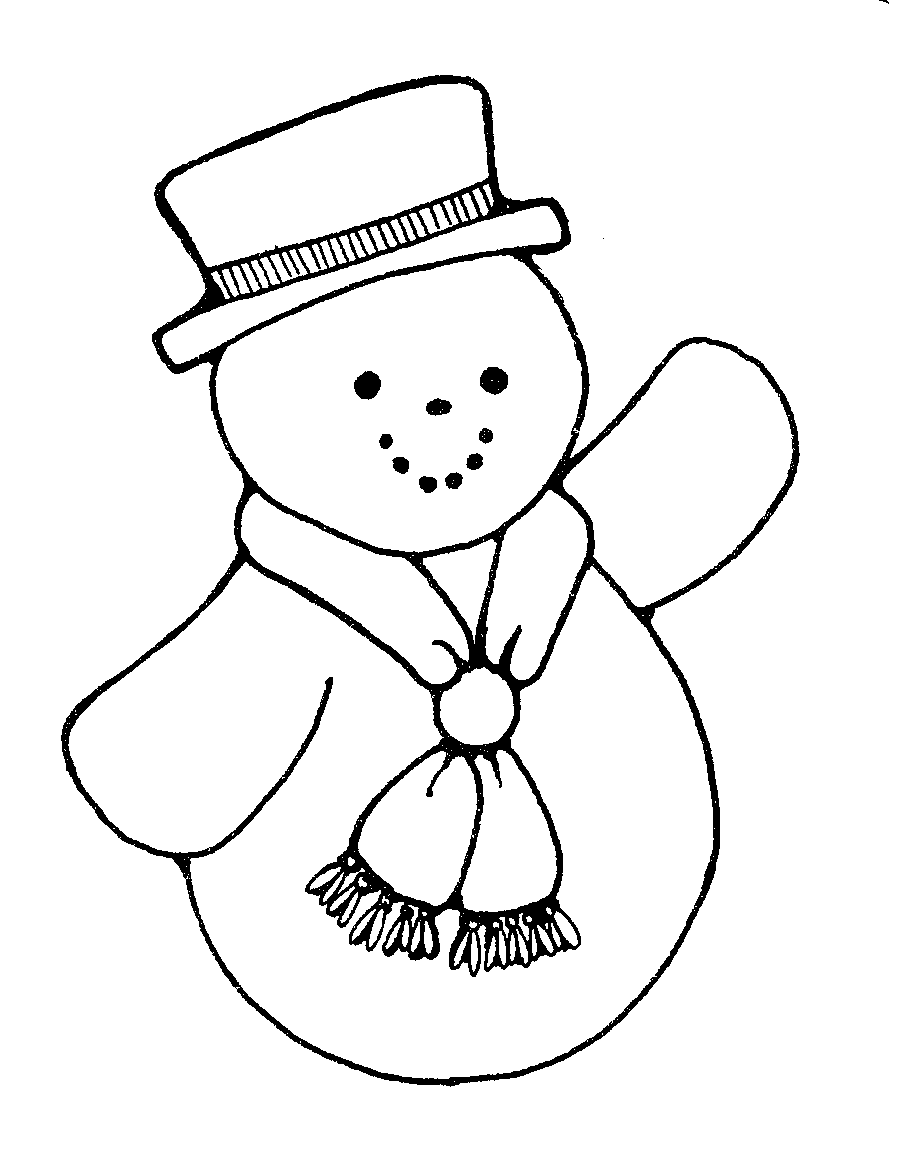 How do snowmen travel around? What does Jack Frost like best about school? What’s a snowman’s favorite Mexican food? Where does a snowman keep his money? 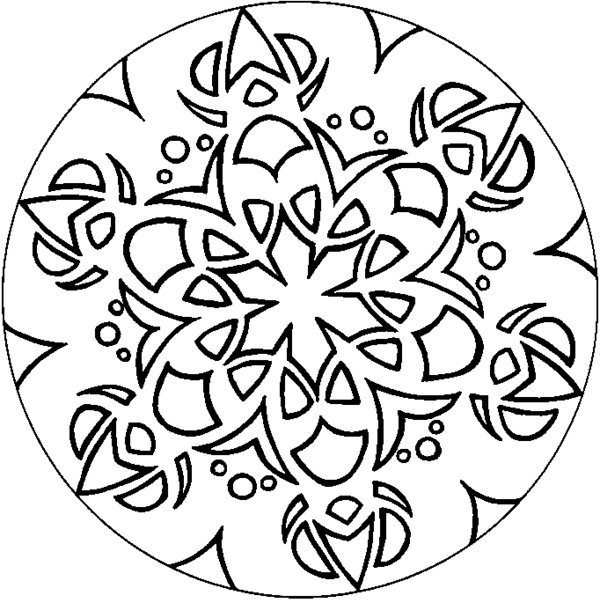 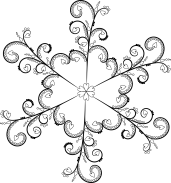 